「みえの縁むすびサポート企業」登録申請書【登録要件】※その他、詳しくは「みえの縁むすびサポート企業」募集要項をご確認ください。　（１）三重県内に本社または営業所がある企業・団体等であること。　　　　※企業・団体の内部組織単位（支店、部署等）での登録も可能です。（２）社内の担当者である「職場サポーター」を選任すること。※「職場サポーター」を複数名設置していただくことも可能です。　（３）職場サポーターが「みえの縁むすびサポート企業セミナー」を受講すること。　（４）三重県暴力団排除条例（平成22年三重県条例第48号）第２条に規定する暴力団・暴力団員でないこと。　（５）その他重大な法令違反がないこと。　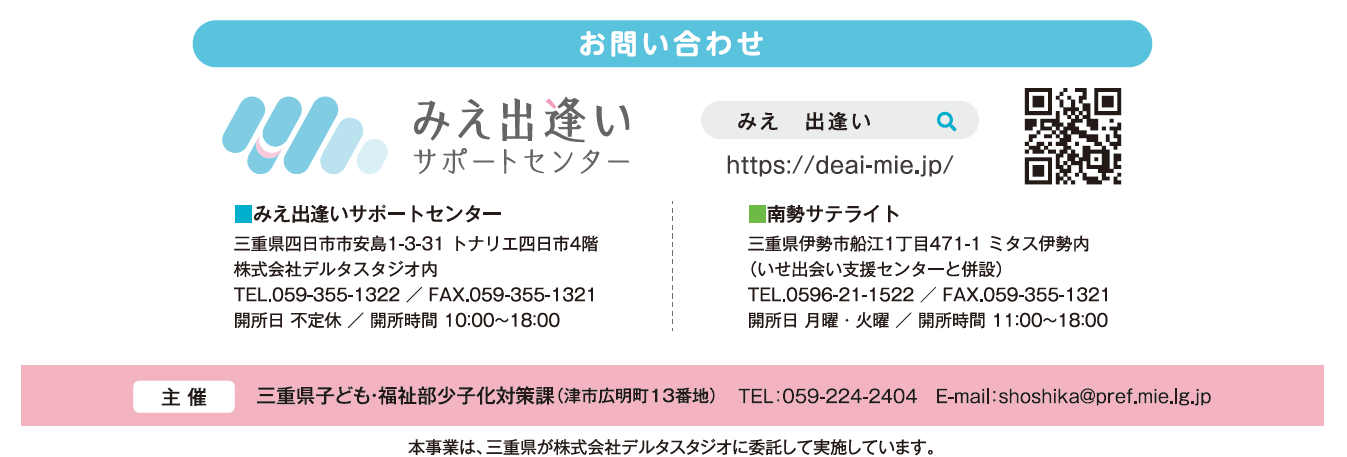 企業・団体名企業・団体名所在地所在地〒〒〒URLURL【担当者】職場サポーター　部　署【担当者】職場サポーター　役職氏名(役職)　　　　　　　　　　　　(氏名)(役職)　　　　　　　　　　　　(氏名)(役職)　　　　　　　　　　　　(氏名)【担当者】職場サポーター　連絡先TEL　　　　　　　　　　　　　　FAXTEL　　　　　　　　　　　　　　FAXTEL　　　　　　　　　　　　　　FAX【担当者】職場サポーター　メール参加希望に〇をつけてください。※参加は必須です。参加希望に〇をつけてください。※参加は必須です。【北勢エリア】三重県四日市庁舎　第52会議室（四日市市新正４丁目２１−５）8月30日（水）13：00～16：30【中勢エリア】三重県津庁舎　52会議室（津市桜橋３丁目４４６−３４）　9月6日（水）13：00～16：30　【南勢エリア】三重県伊勢庁舎　第405会議室　（伊勢市勢田町６２８−２）9月13日（水）13：00～16：30　【申請前に必ずご確認ください】「みえの縁むすびサポート企業」への登録申請にあたり、募集要項をご確認のうえ、チェックをお願いします。　□　「みえの縁むすびサポート企業」募集要項を確認し、登録要件など、その内容について理解しました。【申請前に必ずご確認ください】「みえの縁むすびサポート企業」への登録申請にあたり、募集要項をご確認のうえ、チェックをお願いします。　□　「みえの縁むすびサポート企業」募集要項を確認し、登録要件など、その内容について理解しました。【申請前に必ずご確認ください】「みえの縁むすびサポート企業」への登録申請にあたり、募集要項をご確認のうえ、チェックをお願いします。　□　「みえの縁むすびサポート企業」募集要項を確認し、登録要件など、その内容について理解しました。【申請前に必ずご確認ください】「みえの縁むすびサポート企業」への登録申請にあたり、募集要項をご確認のうえ、チェックをお願いします。　□　「みえの縁むすびサポート企業」募集要項を確認し、登録要件など、その内容について理解しました。【申請前に必ずご確認ください】「みえの縁むすびサポート企業」への登録申請にあたり、募集要項をご確認のうえ、チェックをお願いします。　□　「みえの縁むすびサポート企業」募集要項を確認し、登録要件など、その内容について理解しました。